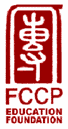 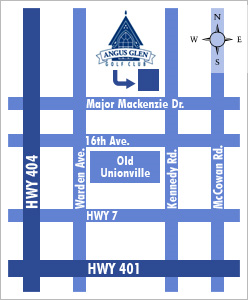 The Federation of Chinese Canadian Professionals (Ont.) - Education Foundation(http://www.FCCPEducationFoundation.com)Program:	1:30 pm   SHOTGUN Tee Off	Golf Tournament Rules:  Scramble Format				1.  FCCP teams must consist of at least 2 current fully paid members in good standing.				2.  Teams with professionals are welcome but will not be eligible for the competition.			3.  Ladies start on red markers.  Men start on white markers.4.  Drives: at least 4 from each player.		6:30 pm   Awards & Banquet: Dinner, trophies and prizes!Golden Court Restaurant, 270 West Beaver Creek Road at Hwy 7, Richmond HillRegistration Deadline:  Tuesday August 7, 2018Please complete registration form and return to “ Roslyn Tsao ”cheque made payable to: “ FCCP Education Foundation ”Enquiries:	Roslyn Tsao		Tel:  (416) 862-6270   Fax:  (416) 862-5294   Email:  rtsao@epsteincole.com- - - - - - - - - - - - - - - - - - - - - - - - - - - - - - - - - - - - - - - - - - - - - - - - - - - - - - - - - - - - - - - - - - - - - - - - - - - - - Registration:          $225 per player          $900 per foursome          $45 dinner onlyPlayer #1  ____________________________________	(Captain)Address  _____________________________________	email: ___________________________________________________City & Postal Code  ____________________________			Are you a 2018 FCCP Member?Telephone  _______________Fax  ________________			Y N Section: _____________________________Player #2  ____________________________________			Y N Section: _____________________________Player #3  ____________________________________			Y N Section: _____________________________Player #4  ____________________________________			Y N Section: _____________________________Golfer(s) Total:			____________			Name(s) attending DINNER ONLY:dinner only:	# of people ________ x $45  =	____________			____________________________________________TOTAL AMOUNT ENCLOSED	         $	____________			____________________________________________